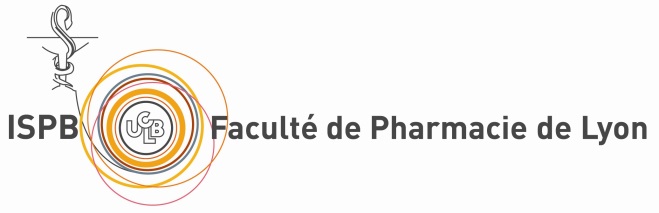 	Relations InternationalesDEMANDE DE CONVENTION DE STAGE OBLIGATOIRE A L’ETRANGERSITE ANGLOPHONE(Pre-Agreement – This formulary will help to settle the official AgreementFor the Host Organization, please start on page 2)TRAINEE’S PARTLe dossier de demande de convention doit être déposé complet au moins 1 mois avant la date de début de votre stage.ATTENTION ! Ne commencez jamais votre stage de formation avant la signature d’une convention de stage par chacune des parties concernées (Organisme d’accueil, Etudiant, Etablissement)Stages à l’étranger :Les étudiants désireux d’effectuer leur stage à l’étranger doivent faire valider leur demande de convention de stage par le service Relations Internationales.L’université Claude Bernard doit demander le maintien des droits aux prestations françaises à la sécurité sociale avant le départ en stage. Il est donc nécessaire de prévoir un délai suffisant pour que la convention signée par toutes les parties soit jointe à cette demande. La destination doit être signalée lors du retrait des imprimés.Pièces à joindre pour tout stage :   Lettre d’accord du responsable du laboratoire d’accueil de stageCopie de l’attestation d’assurance Responsabilité Civile		IMPORTANT, il doit être mentionné en toutes lettres que l’assurance couvre le risque « stage entreprise » ou « activités scolaires et extra-scolaires ».STAGIAIRE :NOM :	Prénom :	Date de naissance :	N° Etudiant 	Adresse :	Code Postal : /…/…/…/…/…/		Ville :	 Téléphone :		 E-mail : :	Nom et Adresse postale du Centre Payeur Sécurité Sociale :Régime d’assurance maladie :  étudiant	     salarié     ayant-droit	 assuré personnelResponsabilité civile (organisme assureur) :		Etes-vous boursier.e d’Etat ?  oui     non    Si oui, quel échelon ?: ……………HOST ORGANIZATION :NAME :	Administrative address :	Zip code : /…/…/…/…/…/		City :	 Country :		Field of activity :	Tel : 	E-mail :	Department in which the traineeship will take place: 	Head of organization :					Family name :	First name :			Position :			Tel : 	E-mail :	Pedagogical Supervisor :Family name :	First name :			Position :			Tel : 	E-mail :	Administrative contact : Family name :	........First name :	Tel : 	E-mail :	INTERNSHIP :	Location of internship (if different than Host organization) : Administrative address :	Zip code : /…/…/…/…/…/		City :	 Country :		DATES* (a mandatory agreement cannot exceed 6 months. Beyond that it will be considered as non-mandatory)From (DD/MM/YYYY) :……………………………………………………………. Until (DD/MM/YYYY)  :	IF NON-MANDATORYFrom (DD/MM/YYYY) :……………………………………………………………. Until (DD/MM/YYYY)  :	Terms of internship :Full time    Part time          Number of hours per week : ………Specific cases (nights, Sunday, Special holiday) :		 	 STIPEND :     YES       NO  Amount of the stipend : ………………….. per month						                     Benefits :      YES       NO 		     List of benefits:	PEDAGOGICAL CONTENT OF INTERNSHIP :In any case, the internship must be part of the Study plan and the personal and professional student project.PLEASE BE BRIEF. THE PROGRAM CAN BE DEVELOPED ON A SEPARATE PAGE IF NECESSARY.Subject of internship (main title) :Skills to be acquired or developedInternship programme (main planning) :	Pedagogical supervisor of host organization :Name : 	Date :				Signature :(For Pedagogical supervisor in Lyon 1 only)Avis du responsable de la formation sur le stage demandé Avis favorable		 Avis défavorableDate :				Nom et Signature :